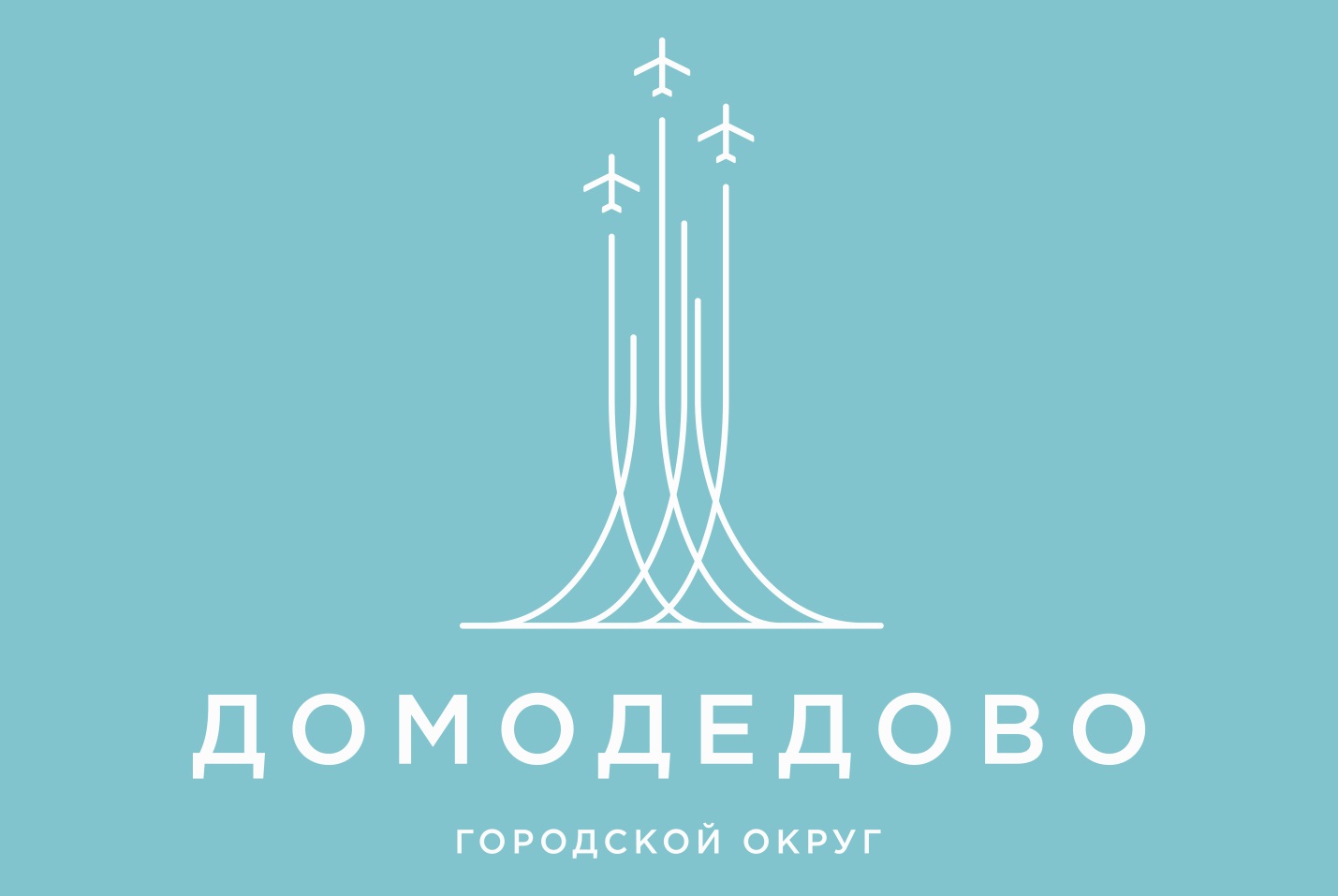 Счетная палата городского округа Домодедово Московской области 1 апреля 2024 года приступила к проведению экспертно-аналитического мероприятия «Внешняя проверка бюджетной отчетности Администрации городского округа Домодедово Московской области за 2023 год».Основание для проведения экспертно-аналитического мероприятия: пункт 1.2 раздела 1 «Экспертно-аналитические мероприятия» Плана работы Счетной палаты городского округа Домодедово Московской области на 2024 год, утвержденного приказом председателя Счетной палаты от 30.01.2024 №46-3/2.Объект экспертно-аналитического мероприятия: Администрация городского округа Домодедово Московской области.Цель (цели) экспертно-аналитического мероприятия: оценка достоверности, достаточности и обоснованности бюджетной отчетности, в том числе соответствия отчетности установленным требованиям, и отсутствия в ней существенных искажений и заведомо искаженной информации.Для проведения проверки использована годовая бюджетная отчетность Администрации городского округа Домодедово Московской области.